Nr rejestru ADR.270.267.2019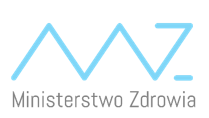 Zamawiający zaprasza do złożenia ofert na świadczenie usługi polegającej na dostarczaniu grafik, multimediów oraz filmów prezentujących działania Ministerstwa Zdrowia.Odpowiedź w postaci oferty cenowej Zamawiający przyjmuje w nieprzekraczalnym terminie do dnia 22 lipca 2019 r., godz. 10.00, w formie elektronicznej na adres: zamówieniapubliczne@mz.gov.plOferty muszą zawierać cenę brutto za 1 miesiąc pracy grafika oraz zadanie testowe (przedstawione w Opisie Przedmiotu Zamówienia stanowiącym Załącznik 1), zgodnie z Formularzem ofertowym stanowiącym Załącznik nr 2 do pisma. Złożone oferty muszą być ważne przez okres 30 dni od dnia ich przesłania. W tym terminie Zamawiający może zawrzeć umowę w przedmiocie zapytania ofertowego w  oparciu o ceny zaproponowane w wybranej ofercie – Wzór umowy stanowi Załącznik nr 3 do pisma.Zamawiający przy wyborze oferty będzie kierował się kryterium:46% cena brutto za miesiąc pracy grafika30% ocena grafik testowych 20% portfolio4% kryterium społeczne Jednocześnie Zamawiający informuje, że fakt przesłania ofert cenowych będących odpowiedzią na zapytanie ofertowe nie zobowiązuje Zamawiającego do zawarcia z jednym z Oferentów umowy, nawet, jeśli jego oferta okaże się najkorzystniejsza. Zamawiający nie przewiduje zwrotu kosztów za przygotowanie i przesłanie oferty oraz informuje, że skontaktuje się tylko z wybranymi Oferentami.Wykonawca składając ofertę poświadcza, że rozumie treść zapytania ofertowego i nie wnosi zastrzeżeń.Data16 lipca 2019 r.WykonawcaDotyczyŚwiadczenie usługi polegającej na dostarczaniu grafik, multimediów oraz filmów prezentujących działania Ministerstwa Zdrowia.